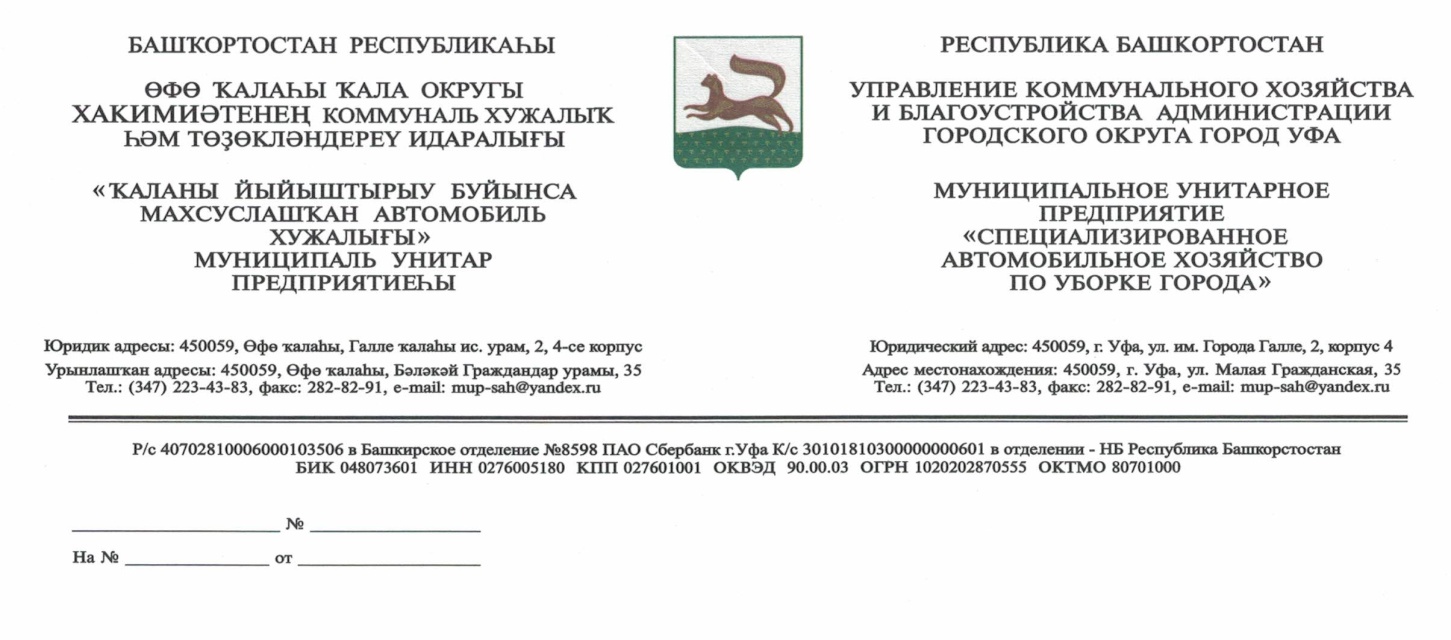 Жители Башкирии могут оформить перерасчёт платы за вывоз мусора Жителям города Уфы и муниципальных районов поступили квитанции за новую коммунальную услугу - обращение с твёрдыми коммунальными отходами (ТКО). Некоторые абоненты заметили несоответствие данных, указанных в платёжках, с реальными показателями. В частности, может не совпадать информация о количестве человек, прописанных в жилом помещении. В подобных случаях необходимо обратиться к региональному оператору с заявлением о необходимости сделать перерасчёт. Тогда в следующем месяце придёт платёж с вычетом суммы, которая была начислена ошибочно.Такими документами являются копия паспорта c адресом прописки, и справка о составе семьи или о временной регистрации (предоставляет многофункциональные центры, управляющая организация или администрация сельсовета) Подать документы можно любым удобным для жителя способом:По электронной почте: pr@erkcufa.ru;По ГО г. Уфа и Уфимскому району - через отделения  МУП ЕРКЦ г. Уфы 3. По Архангельскому, Белокатайскому, Благоварскому, Благовещенскому, Дуванскому, Иглинскому, Карманскалинскому, Кигинскому, Кушнаренковскому, Мечетлинскому, Нуримановскому, Салаватскому, Уфимскому, Чишминскому районах - через представительства регионального оператора по обращению с ТКО.Условия перерасчёта платы за коммунальные услуги, в том числе за ТКО, утверждены постановлением Правительства РФ № 354 от 06.05.2011года. Срок рассмотрения заявлений – 30 дней.РайонОтделениеАдресТелефонОктябрьскийЦентральное г.Уфа, пр. Октября, 74237-40-08 ОктябрьскийГлумилино г. Уфа, ул. Российская, 157/1233-13-56 ОктябрьскийЛесопарковое  г.Уфа, ул. 50 лет СССР, 42246-53-36 ОктябрьскийСипайлово – 1  г.Уфа, ул. Гагарина, 15/1246-35-40, 291-20-89ОктябрьскийСипайлово – 2г.Уфа, ул. Гагарина, 25/1292-48-20ОктябрьскийСипайлово – 3г.Уфа, ул. Гагарина, 37/1292-48-21, 287-10-24ОрджоникидзевскийЧерниковскоег.Уфа, ул. Калинина, 22264-85-04, 242-46-92ОрджоникидзевскийНевскоег.Уфа, ул. Свободы, 17242-15-19ОрджоникидзевскийБорисоглебское г.Уфа, ул. Хмельницкого, 92/1263-91-41ОрджоникидзевскийРоссийское г.Уфа, ул. ул. Руставели, 25/1290-04-26, 284-51-08ОрджоникидзевскийЛесноег.Уфа, ул. Кузнецова, 7 235-19-85Ленинский Чернышевскоег.Уфа, ул. К.Маркса, 32 250-35-14, 250-13-26Ленинский Затонское г.Уфа, ул. Ирендык, 4287-10-29, 287-10-26Советский Молодежноег.Уфа, ул. Бессонова, 2а282-08-00, 223-58-49Советский Спортивноег.Уфа, пр.Октября, 49а  282-07-80Советский Студенческоег.Уфа,  ул. Революционная, 167/3228-97-13, 246-39-61Советский Новиковское г.Уфа, ул. Ст.Злобина, 22/2252-99-90КировскийУфа-центр г.Уфа, ул. К. Маркса, 8276-78-26, 273-28-46КировскийКировскоег.Уфа, ул. Кирова, 46 276-61-13КировскийБелореченское г.Уфа, ул. Мубарякова, 11/3 256-43-02КировскийКараидельг.Уфа, Дуванский бульвар, 28/1 255-25-27 КировскийЮжное г.Уфа, Зайнаб Биишева, 3/1  289-56-06, 289-56-10Калининский Вологодскоег.Уфа, Бул. Плеханова, 5/1 263-92-43Калининский Интернациональноег.Уфа, ул. Шумавцова, 19 246-39-62, 246-39-63Калининский Северноег.Уфа, ул. Ферина, 19/1 267-84-16, 267-79-67Калининский Инорсг.Уфа, ул. Мушникова, 17216-53-74, 216-53-73 Калининский Шакшинскоег.Уфа, ул. Сельская, 8/2 267-12-90ДёмскийДёмское г.Уфа, ул. Левитана, 14/4а 281-46-90, 227-35-13, ДёмскийМагистральноег.Уфа, ул. Дагестанская 33292-76-78, 292-76-68, Наименование районаАдресАрхангельскийс.Архангельское, ул.Сазонова,23.ТЦ УралБлаговещенскийг.Благовещенск, ул.Седова,107Благовещенскийг.Благовещенск, ул.Седова, 107 Кармаскалинскийс.Кармаскалы, ул.Садовая 29аИглинскийс. Иглино, ул.Свердлова,12(2 этаж) каб.28Благоварскийс.Языково, ул.Ленина,6Кушнаренковскийс.Кушнаренково, ул.Рабочая,1аБелокатайский с.Новобелокатай, ул.Советская, 130 (2 этаж)Кигинскийс.Киги, ул.Советская.9(2 этаж)Салаватскийс.Малояз,.ул.Советская,63/1,каб.5Чишминскийс. Чишмы, ул. Промышленная, 5 каб. 1Уфимский г.Уфа, ул.Малая Гражданская ,35Нуримановский с.Красная горка, ул.советская,63Дуванскийс.Месягутово, ул.Промышленная,11Мечетлинскийс.Большеустьикинское, ул.Мира 17а